Edytowalna formatka wzoru znajdującego się w narzędziowniku dla dyrektorów szkół, będącym częścią publikacji pt. „Aktywna szkoła z TIK. Przewodnik i narzędziownik dla dyrektorów szkół”, aut. Dorota Pintal, projekt „Lekcja:Enter”, Fundacja Rozwoju Społeczeństwa Informacyjnego, wyd. 2, Warszawa 2022 2.5a Przykładowy arkusz obserwacji zajęć przez dyrektora/dyrektorkę szkoły, uwzględniający dyspozycje 
do obserwacji związane z wdrażaniem TIK – wersja do obserwacji online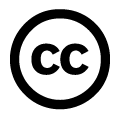 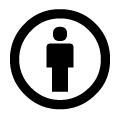 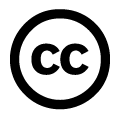 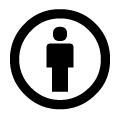 Imię i nazwisko nauczyciela/ nauczycielki KlasaPrzedmiotDataDyspozycje do obserwacji/wskaźnikiElementy występujące w materiałach do lekcji, w tym w odniesieniu do TIKPodanie celu lekcji (materiał przygotowany przez nauczyciela/nauczycielkę zawiera cel lekcji z ewentualnym wyjaśnieniem)Podanie wymagań (materiał przygotowany przez nauczyciela/nauczycielkę zawiera kryteria sukcesu)Cel i kryteria związane są z treściami podstawy programowej Wykorzystanie w czasie lekcji pomocy dydaktycznych, w tym sprzętu w postaci tabletów, tablic interaktywnych, smartfonów uczniów (wykonywanie zadań przez uczniów wymaga skorzystania przez nich ze sprzętu)Stosowanie w czasie lekcji metod aktywizujących (materiał przygotowany przez nauczyciela/nauczycielkę wpływa na angażowanie się uczniów do działania, ma bardziej charakter twórczy niż odtwórczy)Stosowanie w czasie lekcji narzędzi TIK, w tym celowość działań nauczyciela/nauczycielki; zwracanie uwagi na bezpieczne korzystanie z sieci Indywidualizacja pracy uczniów, w tym z wykorzystaniem TIK (uczniowie otrzymali zadania dostosowane do ich indywidualnych potrzeb rozwojowych)Stwarzanie sytuacji do pracy indywidualnej i pracy zespołowej (w materiałach przygotowanych przez nauczyciela/nauczycielkę znajduje się zadanie zachęcające uczniów do pracy zespołowej online, np. poprzez pracę w chmurze lub wykorzystanie komunikatorów)Udzielanie uczniom informacji zwrotnej (po otrzymaniu prac uczniów nauczyciel/nauczycielka udzielił/udzieliła informacji zwrotnej)Aktywność uczniów w realizacji zadań (analiza przesłanych przez uczniów prac pozwala na wyciągnięcie wniosku, iż uczniowie angażowali się w proces uczenia)Podsumowanie lekcji (materiał przygotowany przez nauczyciela/nauczycielkę zawiera sposób na podsumowanie lekcji)Ewaluacja celu lekcji, w tym z wykorzystaniem TIK (w materiałach przygotowanych przez nauczyciela/nauczycielkę uwzględniona została autoewaluacja)WnioskiWnioskiRekomendacje lub informacja zwrotna (w zależności od modelu obserwacji, jaki przyjmiemy)Rekomendacje lub informacja zwrotna (w zależności od modelu obserwacji, jaki przyjmiemy)